Columbus State Community College & West Virginia University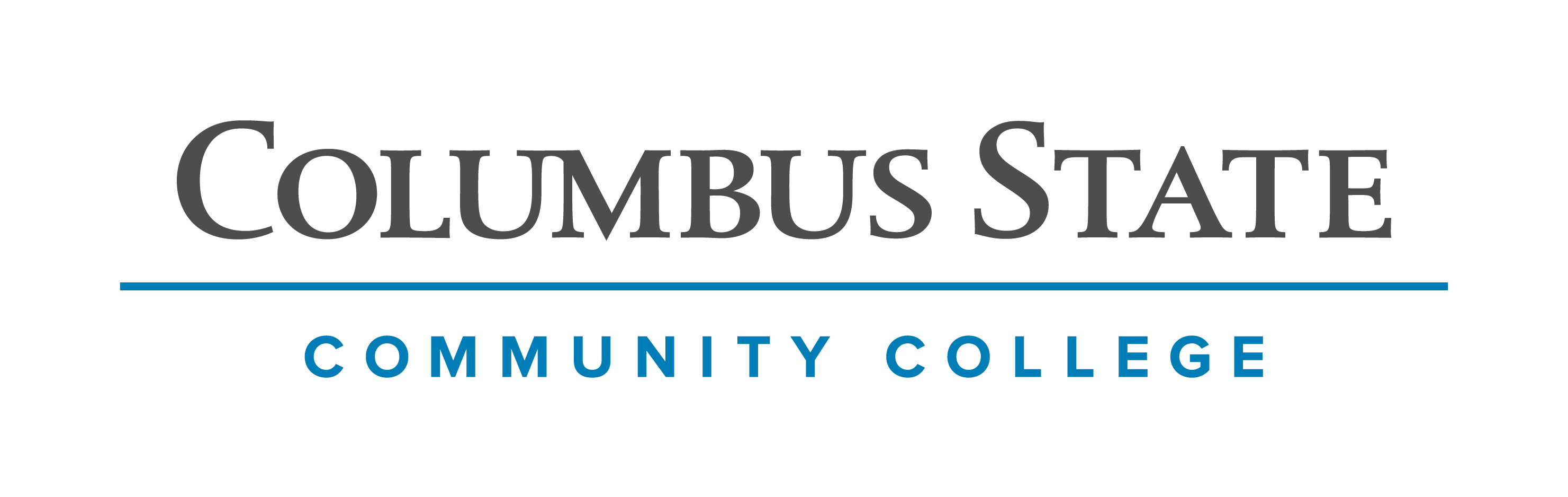 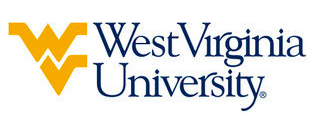 Associate of Science leading to Bachelor of Science - Biology (WVU-BS) Suggested Plan of Study*Course options listed at: http://www.cscc.edu/academics/transfer/aa-requirements.shtml Students must complete BIOL 1113, 1114 and CHEM 1171 with a C- or better to be admitted to the Biology program upon transferring to West Virginia University. Students completing degrees in WVU’s Eberly College of Arts and Sciences are encouraged to work with their advisors to integrate completion of an academic minor or minors into their programs of study, to the degree allowed within elective hours. WVU offers over 100 minors that complement major fields of study, build on students’ unique interests, expand perspectives, and broaden skills. See http://catalog.wvu.edu/undergraduate/minors/#minorsofferedtext for a list of available minors. Columbus State students may begin completion of certain minors at CSCC by utilizing ELECTIVE hours to take courses equivalent to the minor’s introductory requirements at WVU.Students transferring to West Virginia University with an Associate of Arts or Associate of Science degree will have satisfied the General Education Foundation requirements at WVU.Students who have questions regarding this articulation agreement or the transferability of coursework may contact the WVU Office of the University Registrar. All other questions should be directed to the WVU Office of Admissions.      The above transfer articulation of credit between West Virginia University and Columbus State Community College, is approved by the Dean, or the Dean’s designee, and effective the date of the signature.____________________________________      	     ____________________________________          	_______________	       Print Name	 		           Signature		  	        DateValerie Lastinger Ph.D. Associate Dean for WVU’s Eberly College of Arts & SciencesColumbus State Community CollegeHoursWVU EquivalentsHoursYear One, 1st SemesterYear One, 1st SemesterYear One, 1st SemesterYear One, 1st SemesterENGL 1100 or ENGL 11013ENGL 1013MATH 11515MATH 1555*Social & Behavioral Science3*Social & Behavioral Science3*Historical Study3*Historical Study3COLS 1100 or 11011ORIN 1TC1TOTAL1515Year One, 2nd SemesterYear One, 2nd SemesterYear One, 2nd SemesterYear One, 2nd SemesterENGL 23673ENGL 1023PHYS 1200 or PHYS 12505PHYS  101 or PHYS 1115STAT 2450 or STAT 24704STAT 211 or STAT 2154*Social & Behavioral Science3*Social & Behavioral Science3ASC 11901PHIL 1TC1TOTAL1616Year Two, 1st SemesterYear Two, 1st SemesterYear Two, 1st SemesterYear Two, 1st SemesterCHEM 11715CHEM 115 + CHEM 115L5PHYS 1201 or PHYS 12515PHYS 102 or PHSY 1125BIO 11134BIOL 115 + BIOL 1164*A.S. Elective 1*A.S. Elective 1TOTAL1515Year Two, 2nd SemesterYear Two, 2nd SemesterYear Two, 2nd SemesterYear Two, 2nd SemesterCHEM 11725CHEM 116 + CHEM 116L5BIO 11144BIOL 117 + BIOL 1184*A.S. Elective3*A.S. Elective3*Visual/Performing Arts3*Visual/Performing Arts3TOTAL1515WEST VIRGINIA UNIVERSITYWEST VIRGINIA UNIVERSITYWEST VIRGINIA UNIVERSITYWEST VIRGINIA UNIVERSITYYear Three, 1st SemesterYear Three, 1st SemesterYear Three, 2nd SemesterYear Three, 2nd SemesterCHEM 233 & CHEM 2354CHEM 234 & CHEM 2364BIOL 219 + 2204BIOL 2213General Elective7BIOL 3271BIOL Elective Group 13General Elective4TOTAL15TOTAL15Year Four, 1st SemesterYear Four, 1st SemesterYear Four, 2nd SemesterYear Four, 2nd SemesterBIOL Elective Group 23BIOL Elective Group 43BIOL Elective Group 33BIOL Elective Lab 24BIOL Elective Lab 14BIOL Capstone2General Elective6General Elective4TOTAL16TOTAL13